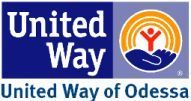 Partner Agency Semi Annual Program Report2021-2022Reporting Period: July 1, 2021 – December 31, 2021Due Date: February 4, 2022 @ 5:00pm*Failure to remit report by the deadline could result in suspension of funding*Agency Name:	  ___________________________________________________         Program Name: __________________________________________________Impact Area:    ____________________________________________________Submitted by:	 ___________________________________________________Date:	             ___________________________________________________Reporting Period: July 1, 2021 – December 31, 2021Current Outcomes, Projections and Performance1. During the period of July 1, 2021 – December 31, 2021, How many clients were projected to be served by this specific program?2. During the period of July 1, 2021 – December 31, 2021, How many clients were actually served by this specific program? Please be prepared to explain any outcomes that were unmet during this reporting period.3. During the period of July 1, 2021 – December 31, 2021, How many clients were served in each gender status?Male:Female:Non binary: Unidentified:LBGTQ:Veterans: 4. During the period of July 1, 2021 – December 31, 2021, How many clients had a successful outcome?What percentage of the clients were successful?Explain what qualifies as a successful client outcome.5. During the period of July 1, 2021 – December 31, 2021, if the projected outcome was successfully reached, explain in detail how the outcome was obtained.	Please refer to the United Way of Odessa funding application, Paragraph 10.0 of (Outcomes) for the agency goal that was communicated to the United Way of Odessa.This should be addressed not only in numbers projected to participate vs. the number that actually participated, but the number that met the outcomes established for the program.6.  Every sector of our community continues to be affected by COVID19 and the implemented restrictions. Explain specifically how the July 2021 – December 2021, funding was utilized.Explain how the projected outcomes were achieved.Explain how the funding was handled differently and those outcomes.7. During the period of July 1, 2021 – December 31, 2021, explain in detail how COVID19 affected regular operations. 8. During the period of July 1, 2021 – December 31, 2021, explain what was done to work around constraints.9. During the period of July 1, 2021 – December 31, 2021, explain any programs or operations that were suspended as a result of COVID19.Provide the numbers served as a result of the change.Provide the numbers unserved as a result of the change.10. The agency previously submitted a projection of clients to be served in the 2021-2022 funding cycle, explain the plan to adequately meet the projection provided.		11. Did the agency receive a 2021 PPP Loan?If so, explain how the loan was used? 12. In narrative form, communicate any agency specific concerns or problems that may have been encountered this year.  Is the United Way of Odessa able to assist with the concerns or problems?*Attach a Financial Statement for the specific program of the United Way of Odessa’s allocated funds based on the amount spent for the allotted reporting period ofJuly 1, 2021 – December 31, 2021